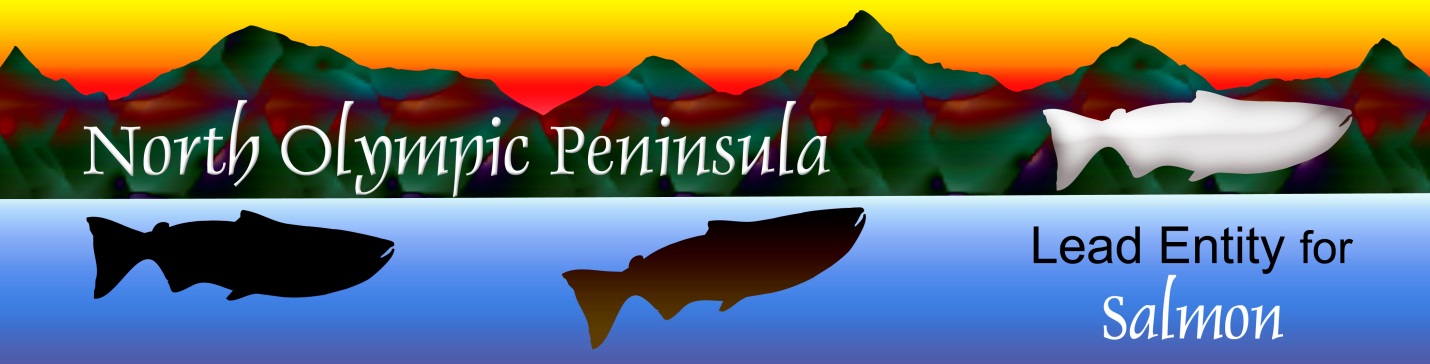 North Olympic Peninsula Lead Entity for SalmonFinal Project PresentationsThurs. April 25, 2024Elwha Heritage Center, 401 E. First St. Port Angeles, WA Agenda:8:45 a.m.     Check In & Introductions 9 -9:30 a.m.  Elwha ELJ Ranney Reach- Cost Increase         Lower Elwha Klallam Tribehttps://securedemo.rco.wa.gov/prism/search/ProjectSnapshot.aspx?ProjectNumber=18-12919:30-10:15 Discussion Re: Next Steps for Above & LEG Consideration of Using Returned Funds & Request forSupport of Funding from SRFB Cost Overrun for Hoko Culvert 1279 Project Design10:15-10:30 Break.10:30 to 11 Upper Dungeness Large Wood Design             Jamestown S’Klallam Tribehttps://secure.rco.wa.gov/PRISM/Sponsor/Application2/Wizard/24-1420#OverallProjectQuestions11-11:30    Dungeness Riparian Stewardship                   Jamestown S’Klallam Tribe https://secure.rco.wa.gov/PRISM/Sponsor/Application2/Wizard/24-1305#OverallProjectQuestions11:30- 12 Dungeness Riparian Recovery Phase 4                North Olympic Salmon Coalition https://secure.rco.wa.gov/PRISM/Sponsor/Application2/Wizard/24-1009#OverallProjectQuestions12- 12:30 Lunch 12:30-1  Elwha River Revegetation                              Lower Elwha Klallam Tribehttps://secure.rco.wa.gov/PRISM/Sponsor/Application2/Wizard/24-1297#OverallProjectQuestions1 – 1:30 Pysht Mainstem Restoration Design               Lower Elwha Klallam Tribehttps://secure.rco.wa.gov/PRISM/Sponsor/Application2/Wizard/24-1313#OverallProjectQuestions1:30- 2 S. Fork Pysht Restoration Design                         Lower Elwha Klallam Tribe https://secure.rco.wa.gov/PRISM/Sponsor/Application2/Wizard/24-1314#OverallProjectQuestions2-2:15 Get Up & Move Break!2:15-2:45 Upper Cowan Ranch Final Design                     North Olympic Salmon Coalition https://secure.rco.wa.gov/PRISM/Sponsor/Application2/Wizard/24-1320#OverallProjectQuestions2:45-3:15 Ossert Creek  Final Design & Construction        North Olympic Salmon Coalition https://secure.rco.wa.gov/PRISM/Sponsor/Application2/Wizard/24-1321#OverallProjectQuestions3:15-3:45 Indian Creek Habitat Protection                           Lower Elwha Klallam Tribe https://secure.rco.wa.gov/PRISM/Sponsor/Application2/Wizard/24-1315#OverallProjectQuestionsNote: We sometimes run ahead of schedule so we ask presenters to be in attendance in advance of their start Schedule. We also sometimes run late, so please keep that in mind as well. 3:45- Scoring Info & Any Other UpdatesTime: Apr 25, 2024 9 AM Pacific Time (US and Canada)Join Zoom Meetinghttps://us02web.zoom.us/j/87016351642?pwd=a0ZyWXVDYlRVV2dlRWpMZ2ZIZS9sQT09Meeting ID: 870 1635 1642Passcode: 791564One tap mobile+12532050468,,87016351642#,,,,*791564# US+12532158782,,87016351642#,,,,*791564# US (Tacoma)TRG SCORING DUE: THURSDAY, MAY 2ND WHICH IS ONE DAY FROM TODAY!!!